ABN No 68520329949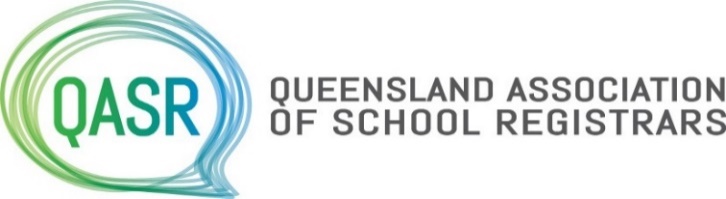 Application for Membership Renewal - April 2020 to April 2021Membership is $110 per School/per year for your School/Organisation with individual representatives  Applicant Details  Other Staff Details (if there are more than 2 other staff contacts you would like to add, please add over page)School / College DetailsAdministrative DetailsPlease complete the above section and return with payment to:  Queensland Association of School RegistrarsSuncorp Bank  BSB: 484 799   Acc: 047468761QASR TreasurerIf paying electronically, please forward a copy of this form toadmin@qasr.com.auRetain a copy for Accounting purposes		QASR is not required to register for GST and does not hold Public Liability Insurance				Updated Feb 2021Name of SchoolAddressPostal AddressWebsiteSurnameGiven NamePosition TitlePhoneMobileEmailSurnameMrMrsMsMissGiven NamesPosition TitleEmailDay StudentsDay StudentsBoardersBoardersGirlsBoysGirlsBoysPrimary / JuniorYears	PrepMiddleYearsSecondary / SeniorYearsOverseas StudentsYears	1-12Total Number of Students in SchoolTotal Number of Students in SchoolNumber of Enrolment StaffEnrolments SoftwareScholarship ProviderSignature of ApplicantDate